Publicado en 29004 el 11/08/2021 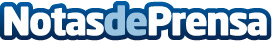 Se endurecen de manera considerable las medidas fiscales a los farmacéuticos, según ConfiaFarmaLas Consejerías de Hacienda de las Comunidades Autónomas  están emitiendo con carácter retroactivo propuestas de liquidación del Impuesto de Actos Jurídicos Documentados basándose en las sentencias del Tribunal Supremo del 26 de noviembre de 2020. Dicha sentencia justificaba la imposición de la tributación en AJD al comprador de un negocio de farmacia por ser un acto de transmisión susceptible de inscripciónDatos de contacto: José Alberto Calderón952208410Nota de prensa publicada en: https://www.notasdeprensa.es/se-endurecen-de-manera-considerable-las Categorias: Industria Farmacéutica Derecho Franquicias Finanzas http://www.notasdeprensa.es